Publicado en Polinyá (Barcelona) el 11/06/2021 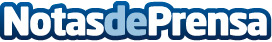 Repara tu Deuda Abogados cancela 34.759€ en Polinyá (Barcelona) con la Ley de la Segunda OportunidadEs el despacho de abogados que más casos ha llevado en España desde su creación en el año 2015Datos de contacto:David Guerrero655 95 67 35Nota de prensa publicada en: https://www.notasdeprensa.es/repara-tu-deuda-abogados-cancela-34-759-en Categorias: Nacional Derecho Finanzas Cataluña http://www.notasdeprensa.es